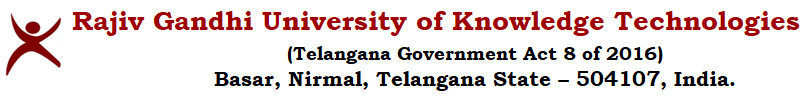 A.Y 23-24_E2_SEM2_CIVIL_ ENGINEERING _TIMETABLEDate:12-03-24YearTimeMonTueWedThuFriSatYearTimeMonTueWedThuFriSatC1(CE126)64Slot-1BADBEC2(CE127)65Slot-1EDXACEC1(CE126)64Slot-2DADFEC2(CE127)65Slot-2XBAACFC1(CE126)64Slot-3AXCCBFC2(CE127)65Slot-3CEBD(VB2/WB1)C1(CE126)64Slot-4EDCAXC2(CE127)65Slot-4DFBD(VB2/WB1)C1(CE126)64LUNCH BREAKLUNCH BREAKLUNCH BREAKLUNCH BREAKLUNCH BREAKLUNCH BREAKLUNCH BREAKC2(CE127)65LUNCH BREAKLUNCH BREAKLUNCH BREAKLUNCH BREAKLUNCH BREAKLUNCH BREAKLUNCH BREAKC1(CE126)64Slot-5(VB1/WB2)Y(B1)(VB2/WB1)Y(B2)ZC2(CE127)65Slot-5ZY(B1)(VB1/WB2)Y(B2)C1(CE126)64Slot-6(VB1/WB2)Y(B1)(VB2/WB1)Y(B2)ZC2(CE127)65Slot-6ZY(B1)(VB1/WB2)Y(B2)C1(CE126)64Slot-7C2(CE127)65Slot-7YearTimeMonTueWedThuFriSatC3(SEMINAR HALL)66Slot-1DEBDAC3(SEMINAR HALL)66Slot-2BDXEAEC3(SEMINAR HALL)66Slot-3XFAFCY(B2)C3(SEMINAR HALL)66Slot-4CADCBY(B2)C3(SEMINAR HALL)66LUNCH BREAKLUNCH BREAKLUNCH BREAKLUNCH BREAKLUNCH BREAKLUNCH BREAKLUNCH BREAKC3(SEMINAR HALL)66Slot-5Y(B1)(VB1/WB2)(VB2/WB1)ZC3(SEMINAR HALL)66Slot-6Y(B1)(VB1/WB2)(VB2/WB1)ZC3(SEMINAR HALL)66Slot-7Course codeCourse NameL-T-PTOTAL CREDITSFACULTYACE2201Hydraulic Engineering4-0-04Ms.MounikaBCE2202Surveying3-1-03Mr.MahendarCCE2203Structural Analysis-I3-0-03Mr.VarunDCE2204Design of Concrete Structures4-0-04Mr. VaheedECE2205Water Resources Engineering-13-0-03Mr.RajkumarFBM2205Constitution of India0-0-00J.SwapnilVCE2801Hydraulic Engineering Lab0-0-21Ms.Mounika(C2,C3)Mrs.Sneha(C1)WCE2802Computer Aided Drafting of Buildings Lab0-0-21Mr.Vaheed E2 Cad(C1) Mr.Khaleel E2Cad(C2,C3) XHS2202Effective Technical Communication - I0-0-21G.ShankerYCE2803Surveying Lab0-0-21Mr. Mahender (C1,C2,C3)ZCE2002Technical Seminar-II0-0-20Mrs.B.Sneha 